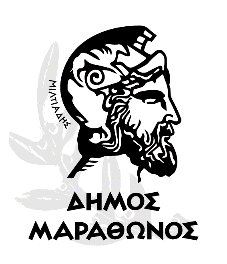 ΕΝΤΥΠΟ ΟΙΚΟΝΟΜΙΚΗΣ ΠΡΟΣΦΟΡΑΣ ΓΙΑ ΤΗΝ ΠΡΟΜΗΘΕΙΑ  ΑΝΤΑΛΛΑΚΤΙΚΩΝ ΓΙΑ ΤΗΝ ΕΠΙΣΚΕΥΗ ΚΑΙ ΣΥΝΤΗΡΗΣΗ ΤΩΝ ΜΕΤΑΦΟΡΙΚΩΝ ΜΕΣΩΝ & ΛΟΙΠΩΝ ΜΗΧΑΝΗΜΑΤΩΝ ΤΟΥ ΔΗΜΟΥ ΜΑΡΑΘΩΝΟΣ…………………………………………………………………………………………………………………………………………………………………………………………………………………………………………………………………………………………(αναφέρετε συνολικό ποσό, ολογράφως)Μαραθώνας……………../…………..2020Ο ΠΡΟΣΦΕΡΩΝ(Σφραγίδα Επιχείρησης, Υπογραφή Νόμιμου Εκπροσώπου)ΕΛΛΗΝΙΚΗ ΔΗΜΟΚΡΑΤΙΑΠΕΡΙΦΕΡΕΙΑ ΑΤΤΙΚΗΣΝΟΜΟΣ ΑΤΤΙΚΗΣΔΗΜΟΣ ΜΑΡΑΘΩΝΟΣΜ Δ/ΝΣΗ ΚΑΘΑΡΙΟΤΗΤΑΣΑΝΑΚΥΚΛΩΣΗΣ ΠΕΡΙΒΑΛΛΟΝΤΟΣ & ΣΥΝΤΗΡΗΣΗΣ ΥΠΟΔΟΜΩΝΑ/ΑΠΕΡΙΓΡΑΦΗ / ΑΝΤΑΛΛΑΚΤΙΚΟΥΚΑΘΑΡΗ ΑΞΙΑ ΑΝΤΙΠΡΟΣΩΠΕΙΑΣΠΡΟΣΦΕΡΟΜΕΝΟ ΠΟΣΟΣΤΟ ΕΚΠΤΩΣΗΣΚΑΘΑΡΗ ΑΞΙΑ ΣΥΜΠΕΡΙΛΑΜΒΑΝΟΜΕΝΗΣ ΤΗΣ ΕΚΠΤΩΣΗΣ1ΦΙΛΤΡΑ ΑΕΡΟΣ2ΦΙΛΤΡΑ ΛΑΔΙΟΥ3ΦΙΛΤΡΑ ΞΗΡΑΝΤΗΡΑ4ΦΙΛΤΡΑ ΚΑΜΠΙΝΑΣ5ΦΙΛΤΡΑ ΠΕΤΡΕΛΑΙΟΥ6ΦΙΛΤΡΟ ΒΕΝΖΙΝΗΣ7ΦΙΛΤΡΟ ΥΔΡΑΥΛΙΚΟΥ8ΙΜΑΝΤΕΣ 9ΚΑΘΡΕΠΤΕΣ  10ΚΟΛΑΡΑ  ΨΥΓΕΙΟΥ 11ΜΙΖΑ  12ΔΥΝΑΜΟ  13ΦΤΕΡΩΤΕΣ ΨΥΓΕΙΟΥ 14ΜΟΤΕΡ ΚΑΛΟΡΙΦΕΡ  15ΨΥΓΕΙΟ16ΔΙΑΚΟΠΤΕΣ ΚΟΜΠΛΕΡ 17ΣΤΑΥΡΟΣ ΚΕΝΤΡΙΚΟΥ  18ΣΤΑΥΡΟΣ ΚΟΜΠΛΕΡ ΒΑΡΕΛΑΣ  19ΧΕΙΡΟΚΙΝΗΤΑ ΜΟΤΕΡ ΠΑΡΑΘΥΡΩΝ 20ΥΑΛΟΚΑΘΑΡΙΣΤΗΡΕΣ  21ΜΟΤΕΡ ΠΑΡΑΘΥΡΩΝ (ΑΥΤΟΜΑΤΟ) 22ΜΠΑΤΑΡΙΕΣ 23ΛΟΥΡΙΑ ΔΥΝΑΜΟ 24ΣΩΛΗΝΑΚΙΑ ΜΠΕΚ 25ΤΕΝΤΩΤΗΡΕΣ ΛΟΥΡΙΩΝ 26ΝΕΡΟΠΑΓΙΔΑ27ΜΠΟΥΖΙ28ΦΑΝΑΡΙΑ ΣΤΟΠ  29ΦΑΝΑΡΙΑ ΠΟΡΕΙΑΣ  30ΦΑΝΑΡΙΑ ΦΑΡΟΥ  31ΕΞΑΤΜΙΣΗ 32ΝΤΙΖΕΣ ΓΚΑΖΙΟΥ   33ΒΑΛΒΙΔΕΣ ΠΕΤΡΕΛΑΙΟΥ 34ΒΑΛΒΙΔΕΣ ΑΡΓΟΥ 35ΒΑΛΒΙΔΕΣ  ΓΡΗΓΟΡΟΥ  36ΨΥΓΕΙΟ ΥΔΡΑΥΛΙΚΟΥ 37ΛΕΒΙΕ ΕΜΠΡΟΣ 38ΛΕΒΙΕ ΤΑΧΥΤΗΤΩΝ39ΛΕΒΙΕ ΠΙΣΩ40ΝΤΙΖΑ ΧΕΙΡΟΓΚΑΖΟΥ41ΚΟΛΑΡΑ ΝΕΡΟΥ42ΜΙΖΑ43ΤΡΟΜΠΑ ΣΥΜΠΛΕΚΤΗ ΠΑΝΩ44ΤΡΟΜΠΑ ΣΥΜΠΛΕΚΤΗ ΚΑΤΩ45ΤΡΟΜΠΑ ΦΡΕΝΟΥ46ΑΚΡΟΜΠΑΡΑ47ΜΠΑΛΑΚΙΑ48ΨΑΛΙΔΙΑ49ΣΥΝΕΜΠΛΟΚ50ΣΕΤ ΑΜΠΡΑΓΙΑΖ51ΔΙΣΚΟΠΛΑΚΕΣ 52ΤΑΚΑΚΙΑ53ΦΡΕΝΑ ΠΙΣΩ54ΦΟΥΣΚΕΣ55ΙΜΙΑΞΟΝΙΟ56ΚΡΕΜΑΡΓΙΕΡΑ57ΑΜΟΡΤΙΣΕΡ58ΨΑΛΙΔΙΑ59ΜΠΑΛΑΚΙΑ60ΣΥΝΕΜΠΛΟΚ61ΝΤΙΖΑ ΧΕΙΦΡΕΝΟΥ62ΝΤΙΖΑ ΑΜΠΡΑΓΙΑΖ63ΣΕΤ ΔΙΣΚΟ-ΠΛΑΤΟ-ΡΟΥΛΕΜΑΝ64ΔΥΝΑΜΟ ΜΙΖΑΣ65ΛΑΜΠΕΣ66ΤΑΠΕΣ ΚΟΡΜΟΥΣΥΝΟΛΟ: